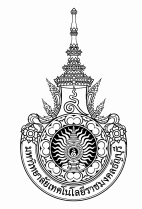 แบบรายงานการประชุมสัมมนา / ดูงาน / ฝึกอบรมชื่อ-สกุล													ตำแหน่ง/ระดับ												สักกัด (ฝ่าย/สาขาวิชา/แผนกงาน/อื่นๆ)	 								หลักสูตร/เรื่อง												สถานที่										 			ผู้จัดประชุมสัมมนา/ดูงาน/ฝึกอบรม									กำหนดวันเวลา				ระยะเวลา				ชั่วโมง ..........-......... นาที/ค่าใช้จ่าย (ค่าลงทะเบียนและอื่นๆ)		 								คุณวุฒิที่ได้รับ	 											ปัญหา/อุปสรรคในการเข้าร่วมกิจกรรมรายงานสรุปผลการประชุมสัมมนา / ดูงาน / ฝึกอบรมโดยย่อผลที่ได้รับ ความคิดเห็นและข้อเสนอแนะ   	ผลที่ได้รับจากการอบรมสัมมนา สามารถนำไปใช้ประโยชน์ในหน่วยงานได้อย่างไรผู้รายงาน.................................................  	ผู้บังคับบัญชาชั้นต้นรับทราบ					       (……………………………………………………..)                                 (.................................................................) วันที่.......................................................				วันที่   					 หมายเหตุ 	1. สำเนาคุณวุฒิ			2. กำหนดการ